10.04.2020г.     11  класс    Тема. Система-следствиеПрочитать п.14.2(рассмотреть примеры №1,2,3,4)Обратите внимание!2)Выполнить самостоятельно №14.19(устно),14.20(а),14.21(а,в)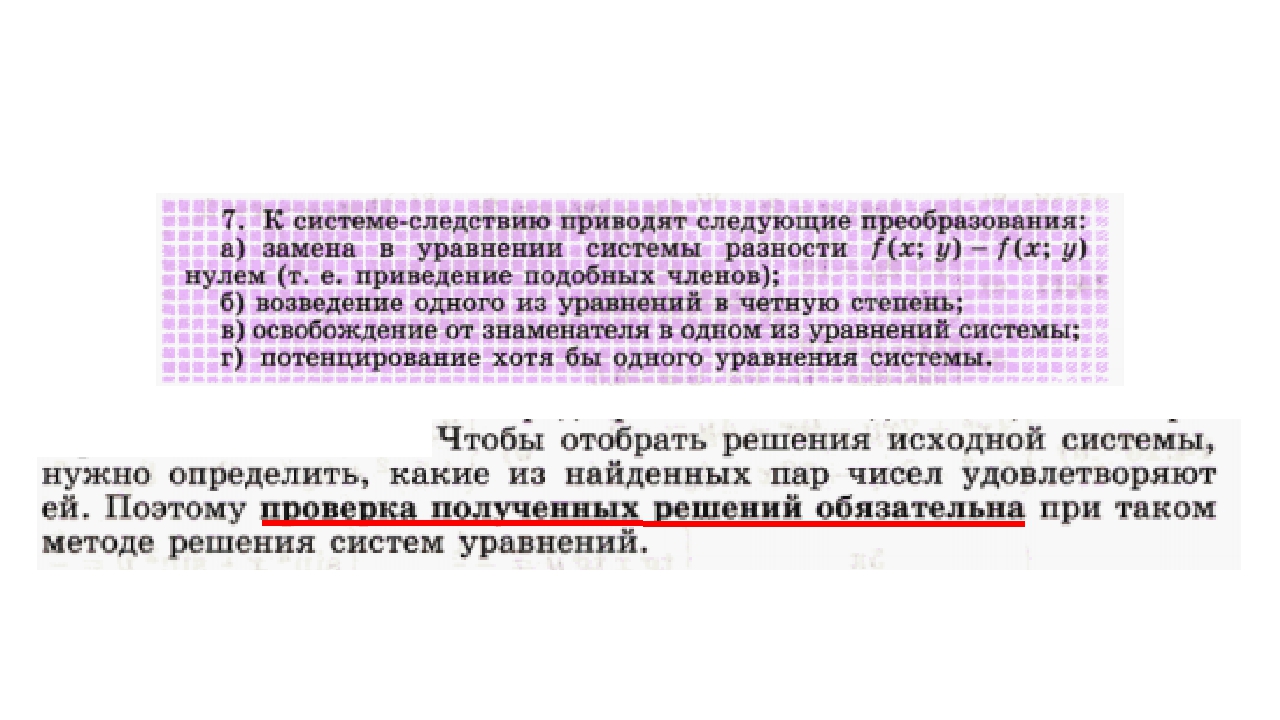 